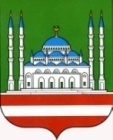 Начальнику Департаментакультуры Мэрии г. Грозного                М.С-М. АмаевойОтчето проделанной работе по профилактике предупреждения дорожно-транспортных происшествий и безопасности дорожного движения за 4 квартал 2020 года14 октября в филиале № 22 МБУ «Централизованная библиотечная система» г. Грозного прошла игра-путешествие «В гостях у ПДДики». Цель мероприятия: расширять знания детей о проезжей части дороги, тротуаре, о правилах перехода улицы, пешеходном переходе, светофоре; понимать значение зелёного, жёлтого и красного сигналов светофора. В плане мероприятия были различные игры и конкурсы по данной тематике. Ведущая познакомила зрителей с правилами дорожного движения, с видами транспортных средств, с видами переходов, с сигналами светофора, с дорожными знаками, когда нужно остановиться, когда можно идти и все в целом ПДД, чтобы обезопасить себя, и беречь родительскую любовь. Так же в заключительной части желающие смогли задавать интересующие вопросы.Участники – 3 чел., зрители – 14 чел.	16 октября в филиале № 24 МБУ «Централизованная библиотечная система» г. Грозного прошел Час полезной информации «Опасные ситуации на воде». Цель мероприятия: информировать об основных опасностях отдыха на водоемах, поведении в критических ситуациях, способах оказания помощи утопающим. В ходе мероприятия работники библиотеки рассказали ребятам, какие правила безопасного поведения у водоема они должны соблюдать. Также, ребята смогли узнать какие способы и средства существуют по спасению тонущего человека или только что утонувшего человека на воде, действия в случаях, когда человек захлебнулся водой или ему свела ногу судорога.Участники – 2 чел., зрители – 15 чел.6 ноября в филиале № 24 МБУ «Централизованная библиотечная система» г. Грозного была проведена Развлекательная игра «Страна дорожных знаков». Цель мероприятия: Уточнить и расширить знания у детей о правилах дорожного движения. Игра была насыщена разнообразным и интересным материалом по правилам дорожного движения. Участники разделись на 2 команды и совершили путешествие в страну дорожных знаков, где выполнили различные задания: ответили на вопросы викторины, проверили свою эрудицию, отгадывая загадки, выполняя творческие задания.Участники – 3 чел., зрители – 15 чел.12 ноября в Модельной библиотеке-филиал № 23 МБУ «Централизованная библиотечная система» г. Грозного прошла Игра-викторина «Зеленый знак дорогу открывает», по правилам безопасного поведения на дорогах. Цель мероприятия: привлечь внимание детей к проблеме дорожно-транспортого травматизма, изучить правила дорожного движения. В игре принимали участие 2 команды «Светофор» и «Пешеход». С каждым днем на наших дорогах появляется все больше и больше автомобилей. Высокие скорости и интенсивность движения требуют от водителей и пешеходов внимания и ответственности. На мероприятие был приглашен сотрудник ППСП, он ознакомил ребят с обстановкой на дорогах района, рассказал о том, какие аварии произошли на дорогах по вине детей, напомнил о правилах безопасного поведения на дорогах. Знайте правила дорожного движения, как таблицу умножения!Участники – 2 чел., зрители – 13 чел.23 ноября в филиале № 6 МБУ «Централизованная Библиотечная Система» г. Грозного провели ролевую игру «Правила дорожные детям знать положено». Библиотекари в игровой форме закрепили знания правил безопасного поведения на улицах и дорогах города, о дорожных знаках, о различных видах транспортных средств, о сигналах светофора. Провели занятие по повышению внимания, логического мышления, ориентировки в пространстве. В завершение мероприятия провели викторину по итогам которой были вручены сертификаты участников. Цель мероприятия: профилактика аварийности, а также обучение несовершеннолетних дисциплинированному и безопасному поведению на дороге.Участники - 2 чел., зрители - 5 чел.23 ноября в филиале № 10 МБУ «Централизованная Библиотечная Система» г. Грозного провели мероприятие, посвященное Всемирному дню памяти жертв ДТП. С 2005 года в третье воскресенье ноября ежегодно отмечается Всемирный день памяти и жертв ДТП. В ходе мероприятия, учащиеся узнают о важных правилах дорожного движения, ответят на вопросы викторины о правилах дорожного движения, будут отгадывать загадки по ПДД. К мероприятию будет оформлена тематическая книжная выставка «Я соблюдаю ПДД». Цель мероприятия: привлечь внимание учащихся к общероссийской проблеме безопасности дорожного движения.Участники - 2 чел., зрители - 5 чел.24 декабря в филиале № 8 МБУ «Централизованная библиотечная система» г. Грозного для наших юных пользователей, прошла беседа «Правило безопасности при переходе железнодорожных переездов». В ходе мероприятия, ведущий рассказал присутствующим о важности соблюдения ПДД и некоторых правилах безопасности при переходе железнодорожных переездов. Цель мероприятия: Пропаганда ПДД; закрепить знания о правилах безопасности на Ж/Д переходах.Участники – 1 чел., зрители – 5 чел.30 декабря во всех филиалах МБУ «Централизованная библиотечная система» г. Грозного прошла поучительная беседа «Юный пешеход». Библиотекари провели с детьми увлекательные мероприятия по изучению Правил дорожного движения. Юные пешеходы обучались правилам поведения в ситуациях, которые могут возникнуть в городских условиях на проезжей части, правилам перехода улицы по пешеходному переходу. Ребята рассказали стихи, о Правилах дорожного движения, а также детям представилась возможность рисовать рисунки на данную тему. В заключении беседы детям был показан видеоролик, «Улица полна опасностей и неожиданностей. Цель мероприятия: закрепить знания детей о правилах дорожного движения.Участники – 15 чел., зрители – 75 чел.ДЕПАРТАМЕНТ КУЛЬТУРЫМЭРИИ г. ГРОЗНОГОМУНИЦИПАЛЬНОЕ БЮДЖЕТНОЕУЧРЕЖДЕНИЕ «ЦЕНТРАЛИЗОВАННАЯБИБЛИОТЕЧНАЯ СИСТЕМА»г. ГРОЗНОГОул. Угрюмова, 75, Грозный,Чеченская Республика, 364038Тел./факс: (8712) 22-63-04e-mail: cbschr@mail.ru                  _______________ №____ ____                  На № _________ от _________СОЬЛЖА-Г1АЛИН МЭРИНКУЛЬТУРАН ДЕПАРТАМЕНТ«БИБЛИОТЕКИЙН  ЦЕНТРАЛИЗОВАННИСИСТЕМА» СОЬЛЖА-Г1АЛИНМУНИЦИПАЛЬНИ БЮДЖЕТАНУЧРЕЖДЕНИСоьлжа-Г1ала, Угрюмован урам, 75Нохчийн Республика, 364038 Тел./факс: (8712) 22-63-04e-mail: cbschr@mail.ru